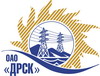 Открытое акционерное общество«Дальневосточная распределительная сетевая  компания»ПРОТОКОЛпроцедуры вскрытия конвертов с заявками участников ПРЕДМЕТ ЗАКУПКИ: право заключения Договора на выполнение работ «Капремонт наружной тепловой сети (РПБ-3, г. Нерюнгри) РП-2013-Теплосеть г.Нерюнгри» для нужд филиала «Южно-Якутские электрические сети» (закупка 446 раздела 1.1.  ГКПЗ 2013 г.).Плановая стоимость: 2 767 000,0 руб. без НДС. Приказ о проведении закупки от 06.05.2013 № 185.ПРИСУТСТВОВАЛИ: постоянно действующая Закупочная комиссия 2-го уровня ВОПРОСЫ ЗАСЕДАНИЯ КОНКУРСНОЙ КОМИССИИ:В адрес Организатора закупки поступило 7 (семь) заявок на участие в закупке в запечатанных конвертах.Представители Участников закупки, не пожелали присутствовать на  процедуре вскрытия конвертов с заявками.Дата и время начала процедуры вскрытия конвертов с заявками на участие в закупке: 10:00 часов местного времени 24.05.2013 г Место проведения процедуры вскрытия конвертов с заявками на участие в закупке: 675 000, г. Благовещенск, ул. Шевченко 28, каб.235.В конвертах обнаружены заявки следующих Участников закупки:РЕШИЛИ:Утвердить протокол вскрытия конвертов с заявками участниковИ.о. ответственного секретаря Закупочной комиссии 2 уровня                        Т.В.ЧелышеваТехнический секретарь Закупочной комиссии 2 уровня                                    О.В.Чувашова            № 318/УР-Вг. Благовещенск24 мая 2013 г.№п/пНаименование Участника закупки и его адрес Предмет и общая цена заявки на участие в закупкеИП Кадыров Саймудин Абдуллоевич 678960, Республика Саха (Якутия), г. Нерюнгри, ул. Карла Маркса, д. 6, кв. 192 729 120,0  руб. без НДС (НДС не предусмотрен)ООО «СК Монолит» 630005, г. Новосибирск, ул. Крылова, 362 741 050,0 руб. без НДС (3 234 439,0 руб. с НДС)ООО «Транзитстрой» 678960, Республика Саха (Якутия), г. Нерюнгри, ул. Карла Маркса, д. 9/42 715 027,0  руб. без НДС (НДС не предусмотрен)ООО «Варяг» 676282, Амурская обл., г. Тында, ул. Красная Пресня, д. 39, кв. 152 766 819,91 руб. без НДС (НДС не предусмотрен)ООО «Портал» 678940, Республика Саха (Якутия), г. Нерюнгри, ул. Карла Маркса, д. 9/42 667 000,0  руб. без НДС (НДС не предусмотрен)ООО «Фотон» 678960, Республика Саха (Якутия), г. Нерюнгри, проспект Дружбы народов, 33 кв. 502 508 827,0  руб. без НДС (НДС не предусмотрен)ООО «СК Энерготехсервис» 678960, Республика Саха (Якутия), г. Нерюнгри, ул. Окружная 4Б2 323 680,3 руб. без НДС (2 741 942,76 руб. с НДС)